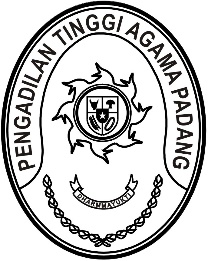 Nomor     	: W3-A/2004/OT.00/7/2021	06 Juli 2021Lampiran	: -Perihal	:	Undangan RapatYth. Wakil Ketua PTA Padang;Hakim Tinggi PTA Padang;Pejabat Struktural dan Fungsional PTA Padang;Pegawai PTA PadangDalam rangka meningkatkan kinerja pada Pengadilan Tinggi Agama Padang,maka kami mengundang Bapak/ Ibu untuk hadir mengikuti rapat , yang Insya Allah akan dilaksanakan pada:Hari/Tanggal	:	Rabu/ 07 Juli 2021Waktu	:	09.00 WIB s.d. SelesaiTempat 	:	Ruang Perpustakaan PTA PadangDemikian disampaikan dan terima kasih.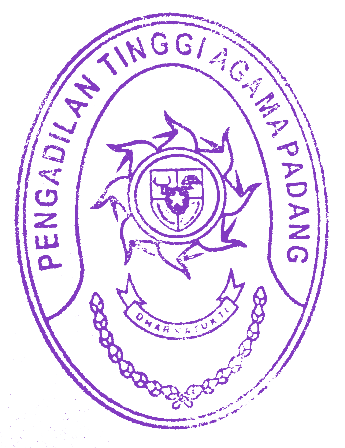 Wassalam, Ketua,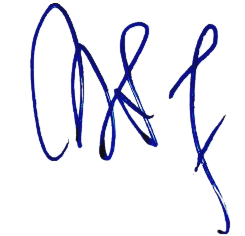 Drs.Zein Ahsan.MH